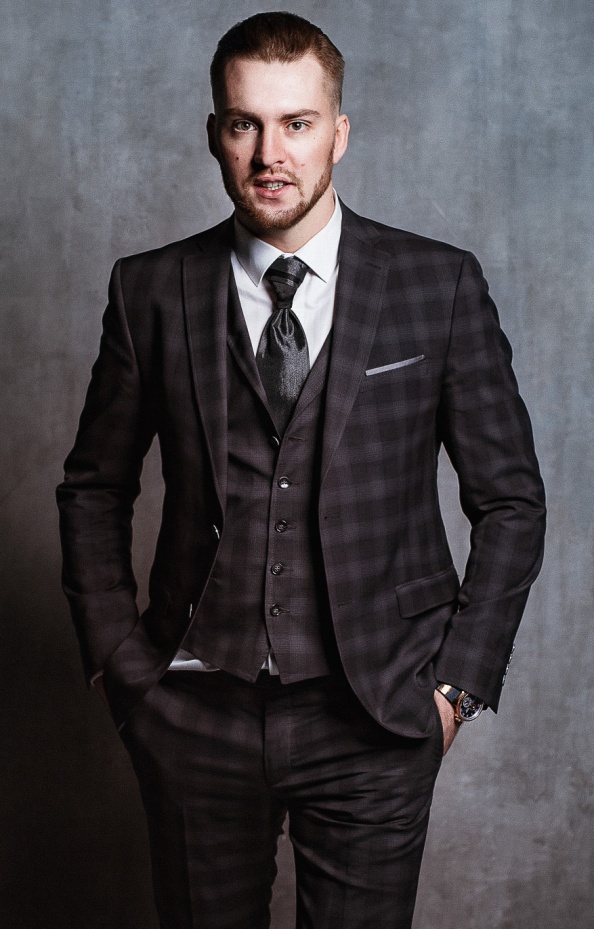 Шиповский Никита АндреевичМужчина, 29 лет, родился 8 августа 1989+7 (927) 2777600nikitabarfly@rambler.ru https://www.instagram.com/nikitabarfly/?utm_source=ig_profile_share&igshid=1p5pz0f1rg4c0https://www.facebook.com/nikitabarflyhttps://vk.com/n_shipovskyПроживает: МоскваГражданство: Россия, есть разрешение на работу: РоссияС 2013г. и по настоящий момент являюсь ведущим мероприятий. (Корпоративы, свадьбы, юбилеи, выставки, форумы, благотворительные мероприятия, презентации, тимбилдинги).Провел свыше 300 мероприятий, люблю проводить свадебные торжества, корпоративные мероприятия и вечеринки, как в стиле отрывных, так и интеллектуально-развлекательного содержания. Есть опыт развлечения школьно-студенческой молодежи, от 20 до 300 человек на одной площадке. География работы Москва, Санкт-Петербург, Саратов, Сочи. В числе корпоративных клиентов: РЖД, Мерседес, STS-Logistics, Газпром, Сбербанк, ВТБ, Восточный-Экспресс банк, Билайн, МЦФЭР, Мегафон, Холод Плюс и многие другие.С удовольствием и особенным интересом работаю на профи-мероприятиях, в последнее время побывал участником проектов: Russian Showman Week г. Москва (2016), «Шоумен Года» Москва (2016), Event Business Forum СПБ (2018). Участвовал в команде организаторов «Бизнес со смыслом» Москва, Сколково (2019).С 2017 г и по настоящий момент, являюсь региональным директором по продажам Росшоколад (www.rosshokolad.ru). Занимаюсь организацией продаж брендированной порционной продукции в регионах. Удаленная работа по привлечению крупных корпоративных клиентов, организация доставки, заключение и подписание договоров, налаживание долгосрочного сотрудничестваС 2018 г и по настоящий момент, являюсь автором и исполнителем песен под псевдонимом ENSHI. (Жанр: R’n’B/Soul)  Опыт работы —6 лет 1 месяцС 2013г. и по настоящий момент являюсь ведущим мероприятий. (Корпоративы, свадьбы, юбилеи, выставки, форумы, благотворительные мероприятия, презентации, тимбилдинги).Провел свыше 300 мероприятий, люблю проводить свадебные торжества, корпоративные мероприятия и вечеринки, как в стиле отрывных, так и интеллектуально-развлекательного содержания. Есть опыт развлечения школьно-студенческой молодежи, от 20 до 300 человек на одной площадке. География работы Москва, Санкт-Петербург, Саратов, Сочи. В числе корпоративных клиентов: РЖД, Мерседес, STS-Logistics, Газпром, Сбербанк, ВТБ, Восточный-Экспресс банк, Билайн, МЦФЭР, Мегафон, Холод Плюс и многие другие.С удовольствием и особенным интересом работаю на профи-мероприятиях, в последнее время побывал участником проектов: Russian Showman Week г. Москва (2016), «Шоумен Года» Москва (2016), Event Business Forum СПБ (2018). Участвовал в команде организаторов «Бизнес со смыслом» Москва, Сколково (2019).С 2017 г и по настоящий момент, являюсь региональным директором по продажам Росшоколад (www.rosshokolad.ru). Занимаюсь организацией продаж брендированной порционной продукции в регионах. Удаленная работа по привлечению крупных корпоративных клиентов, организация доставки, заключение и подписание договоров, налаживание долгосрочного сотрудничестваС 2018 г и по настоящий момент, являюсь автором и исполнителем песен под псевдонимом ENSHI. (Жанр: R’n’B/Soul)  Опыт работы —6 лет 1 месяцВТБ 24Саратов, www.vtb24.ruЗаместитель директора по продажамРабота в должности зам. директора ОО "На Дзержинского".
- организация продаж (на вход. потоке, в корп. компаниях, вскрытие компаний)
- продажа продуктов банка (кредиты, карты, страховые продукты, ипотека, нпф и т.д.)
- проведение презентаций в компаниях
- операционная деятельность
- кассовая работа
- открытие закрытие офиса
- работа с просрочкой
- работа с операционной эфективностью офиса
- мониторинг и контроль портфеля кредитования
- постановка и контроль выполнения задач 
- прием сотрудников на работу
- проведение тренингов по продажамВТБ 24Саратов, www.vtb24.ruНачальник кредитного отделаРабота в отделе кредитования физических лиц.
- обслуживание клиентов
- продажа продуктов банка (кредиты, карты, страховые продукты, ипотека, нпф и т.д.)
- проведение презентаций в компаниях
- операционная деятельность
- вскрытие компаний
- постановка и контроль выполнения задач отдела
- прием сотрудников на работу
- внутренний тренер по продажамОАО "ТРАНСКРЕДИТБАНК"СаратовГлавный специалист по работе с корпоративными клиентамиРабота в отделе прямых продаж управления розничного бизнеса.
- продажа продуктов банка (кредиты, карты, страховые продукты, ипотека, нпф и т.д.)
- проведение презентаций в компаниях
- вскрытие компаний
- заведение заявок по кредитным продуктам
- контроль работы отдела продаж
- прием сотрудников на работу
- проведение тренингов по продажамООО  "АСТЭК-Менеджмент"Саратов, www.astek-s.ru/Кредитный инспекторработа в отделе инвестиционного и проектного финансирования департамента стратегического развития.
- разработка новых инвестиционных проектов
- привлечение средств (открытие кредитных линий в банках)
- страхование имущества
- подготовка документации (проектной, по кредитованию и т.д.)ОАО ПКФ "АСТЭК-С"Саратов, www.astek-s.ru/Кредитный инспекторработа в отделе инвестиционного и проектного финансирования департамента стратегического развития.
- разработка новых инвестиционных проектов
- привлечение средств (открытие кредитных линий в банках)
- страхование имущества
- подготовка документации (проектной, по кредитованию и т.д.)ОбразованиеОбразованиеВысшееВысшееСаратовский государственный социально-экономический университет, Саратовфинансы и кредит, банковское делоКлючевые навыкиКлючевые навыкиРусский — РоднойАнглийский — C2 — В совершенствеИспанский — A1 — НачальныйНемецкий — A1 — НачальныйПрямые продажи  Управленческие навыки  Управление персоналом  Проведение презентаций  Управление продажами  Поиск и привлечение клиентов  Тренинги  Деловая коммуникацияДополнительная информацияДополнительная информацияИз хобби спорт, вокал, нумизматика
Прошел более 10 тренингов по продажам, по проведеню презентаций, тренингов для руководителей (г. Саратов, г.Самара, г. Москва)